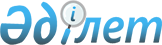 О внесении изменения в приказ Министра здравоохранения Республики Казахстан от 5 августа 2021 года № ҚР ДСМ-75 "Об утверждении Перечня лекарственных средств и медицинских изделий для бесплатного и (или) льготного амбулаторного обеспечения отдельных категорий граждан Республики Казахстан с определенными заболеваниями (состояниями)"Приказ Министра здравоохранения Республики Казахстан от 6 апреля 2022 года № ҚР ДСМ -33. Зарегистрирован в Министерстве юстиции Республики Казахстан 8 апреля 2022 года № 27473      ПРИКАЗЫВАЮ:       1. Внести в приказ Министра здравоохранения Республики Казахстан от 5 августа 2021 года № ҚР ДСМ-75 "Об утверждении Перечня лекарственных средств и медицинских изделий для бесплатного и (или) льготного амбулаторного обеспечения отдельных категорий граждан Республики Казахстан с определенными заболеваниями (состояниями)" (зарегистрирован в Реестре государственной регистрации нормативных правовых актов под № 23885) следующее изменение:       в перечне лекарственных средств и медицинских изделий для бесплатного и (или) льготного амбулаторного обеспечения отдельных категорий граждан Республики Казахстан с определенными заболеваниями (состояниями), утвержденном приложением 1 к указанному приказу:      раздел 3 "Лекарственные средства в системе обязательного социального медицинского страхования для взрослых" изложить в следующей редакции:      "      ".      2. Департаменту лекарственной политики Министерства здравоохранения Республики Казахстан в установленном законодательством Республики Казахстан порядке обеспечить:      1) государственную регистрацию настоящего приказа в Министерстве юстиции Республики Казахстан;      2) размещение настоящего приказа на интернет-ресурсе Министерства здравоохранения Республики Казахстан после его официального опубликования;      3) в течение десяти рабочих дней после государственной регистрации настоящего приказа в Министерстве юстиции Республики Казахстан представление в Юридический департамент Министерства здравоохранения Республики Казахстан сведений об исполнении мероприятий, предусмотренных подпунктами 1) и 2) настоящего пункта.      3. Контроль за исполнением настоящего приказа возложить на курирующего вице-министра здравоохранения Республики Казахстан.      4. Настоящий приказ вводится в действие по истечении десяти календарных дней после дня его первого официального опубликования и распространяется на правоотношения, возникшие с 1 января 2022 года.© 2012. РГП на ПХВ «Институт законодательства и правовой информации Республики Казахстан» Министерства юстиции Республики Казахстан3. Лекарственные средства в системе обязательного социального медицинского страхования для взрослых3. Лекарственные средства в системе обязательного социального медицинского страхования для взрослых3. Лекарственные средства в системе обязательного социального медицинского страхования для взрослых3. Лекарственные средства в системе обязательного социального медицинского страхования для взрослых3. Лекарственные средства в системе обязательного социального медицинского страхования для взрослых3. Лекарственные средства в системе обязательного социального медицинского страхования для взрослых3. Лекарственные средства в системе обязательного социального медицинского страхования для взрослыхБолезни системы кровообращенияБолезни системы кровообращенияБолезни системы кровообращенияБолезни системы кровообращенияБолезни системы кровообращенияБолезни системы кровообращенияБолезни системы кровообращения1I20- I25Ишемическая болезнь сердцаВзрослые получатели пенсионных выплат, состоящие на динамическом наблюденииБольные после стентирования коронарных сосудов, аортокоронарного шунтирования, инфаркта миокарда. Стенокардия напряжения III-IV ФККлопидогрел, таблеткаB01AC041I20- I25Ишемическая болезнь сердцаВзрослые получатели пенсионных выплат, состоящие на динамическом наблюденииБольные после стентирования коронарных сосудов, аортокоронарного шунтирования, инфаркта миокарда. Стенокардия напряжения III-IV ФКАцетилсалициловая кислота, таблеткаB01AC061I20- I25Ишемическая болезнь сердцаВзрослые получатели пенсионных выплат, состоящие на динамическом наблюденииБольные после стентирования коронарных сосудов, аортокоронарного шунтирования, инфаркта миокарда. Стенокардия напряжения III-IV ФКТикагрелор, таблеткаB01AC241I20- I25Ишемическая болезнь сердцаВзрослые получатели пенсионных выплат, состоящие на динамическом наблюденииБольные после стентирования коронарных сосудов, аортокоронарного шунтирования, инфаркта миокарда. Стенокардия напряжения III-IV ФКНитроглицерин, аэрозоль подъязычный, спрей подъязычный дозированный, таблетка подъязычнаяC01DA021I20- I25Ишемическая болезнь сердцаВзрослые получатели пенсионных выплат, состоящие на динамическом наблюденииБольные после стентирования коронарных сосудов, аортокоронарного шунтирования, инфаркта миокарда. Стенокардия напряжения III-IV ФКИзосорбида динитрат, спрей, таблеткаC01DA081I20- I25Ишемическая болезнь сердцаВзрослые получатели пенсионных выплат, состоящие на динамическом наблюденииБольные после стентирования коронарных сосудов, аортокоронарного шунтирования, инфаркта миокарда. Стенокардия напряжения III-IV ФКБисопролол, таблеткаC07AB071I20- I25Ишемическая болезнь сердцаВзрослые получатели пенсионных выплат, состоящие на динамическом наблюденииБольные после стентирования коронарных сосудов, аортокоронарного шунтирования, инфаркта миокарда. Стенокардия напряжения III-IV ФКАмлодипин, таблеткаC08CA011I20- I25Ишемическая болезнь сердцаВзрослые получатели пенсионных выплат, состоящие на динамическом наблюденииБольные после стентирования коронарных сосудов, аортокоронарного шунтирования, инфаркта миокарда. Стенокардия напряжения III-IV ФКАторвастатин, таблеткаC10AA052I10- I15Артериальная гипертензияВзрослые получателипенсионных выплат, состоящие на динамическом наблюдении2-4 степени риска; симптоматическая артериальная гипертензия при хронических заболеваниях почекИндапамид, таблетка, капсулаC03BA112I10- I15Артериальная гипертензияВзрослые получателипенсионных выплат, состоящие на динамическом наблюдении2-4 степени риска; симптоматическая артериальная гипертензия при хронических заболеваниях почекМетопролол, таблеткаC07AB022I10- I15Артериальная гипертензияВзрослые получателипенсионных выплат, состоящие на динамическом наблюдении2-4 степени риска; симптоматическая артериальная гипертензия при хронических заболеваниях почекБисопролол, таблеткаC07AB072I10- I15Артериальная гипертензияВзрослые получателипенсионных выплат, состоящие на динамическом наблюдении2-4 степени риска; симптоматическая артериальная гипертензия при хронических заболеваниях почекАмлодипин, таблеткаC08CA012I10- I15Артериальная гипертензияВзрослые получателипенсионных выплат, состоящие на динамическом наблюдении2-4 степени риска; симптоматическая артериальная гипертензия при хронических заболеваниях почекЭналаприл, таблеткаC09AA022I10- I15Артериальная гипертензияВзрослые получателипенсионных выплат, состоящие на динамическом наблюдении2-4 степени риска; симптоматическая артериальная гипертензия при хронических заболеваниях почекПериндоприл, таблеткаC09AA042I10- I15Артериальная гипертензияВзрослые получателипенсионных выплат, состоящие на динамическом наблюдении2-4 степени риска; симптоматическая артериальная гипертензия при хронических заболеваниях почекФозиноприл, таблеткаC09AA092I10- I15Артериальная гипертензияВзрослые получателипенсионных выплат, состоящие на динамическом наблюдении2-4 степени риска; симптоматическая артериальная гипертензия при хронических заболеваниях почекКандесартан, таблеткаC09CA062I10- I15Артериальная гипертензияВзрослые получателипенсионных выплат, состоящие на динамическом наблюденииПри неэффективности базовой терапииМоксонидин, таблеткаC02AC053I47, I48АритмииВзрослые получатели пенсионных выплат, состоящие на динамическом наблюденииФибрилляция предсердий (пароксизмальная, персистирующая, постоянная), в том числе после выполнения радиочастотной аблации (РЧА)Варфарин, таблеткаB01AA033I47, I48АритмииВзрослые получатели пенсионных выплат, состоящие на динамическом наблюденииФибрилляция предсердий (пароксизмальная, персистирующая, постоянная), в том числе после выполнения радиочастотной аблации (РЧА)Дабигатрана этексилат, капсулыB01AE073I47, I48АритмииВзрослые получатели пенсионных выплат, состоящие на динамическом наблюденииФибрилляция предсердий (пароксизмальная, персистирующая, постоянная), в том числе после выполнения радиочастотной аблации (РЧА)Дигоксин, таблеткаC01AA053I47, I48АритмииВзрослые получатели пенсионных выплат, состоящие на динамическом наблюденииФибрилляция предсердий (пароксизмальная, персистирующая, постоянная), в том числе после выполнения радиочастотной аблации (РЧА)Пропафенон, таблеткаC01BC033I47, I48АритмииВзрослые получатели пенсионных выплат, состоящие на динамическом наблюденииФибрилляция предсердий (пароксизмальная, персистирующая, постоянная), в том числе после выполнения радиочастотной аблации (РЧА)Амиодарон, таблеткаC01BD013I47, I48АритмииВзрослые получатели пенсионных выплат, состоящие на динамическом наблюденииФибрилляция предсердий (пароксизмальная, персистирующая, постоянная), в том числе после выполнения радиочастотной аблации (РЧА)Бисопролол, таблеткаC07AB073I47, I48АритмииВзрослые получатели пенсионных выплат, состоящие на динамическом наблюденииФибрилляция предсердий (пароксизмальная, персистирующая, постоянная), в том числе после выполнения радиочастотной аблации (РЧА)Верапамил, таблетка, капсулаC08DA014I50, I42Хроническая сердечная недостаточностьВзрослые получатели пенсионных выплат, состоящие на динамическом наблюденииII-IV функциональные классы по NYHA, в том числе дилатационная кардиомиопатия и другие причины хронической сердечной недостаточности, не связанные с артериальной гипертензией и ишемической болезнью сердцаДигоксин, таблеткаC01AA054I50, I42Хроническая сердечная недостаточностьВзрослые получатели пенсионных выплат, состоящие на динамическом наблюденииII-IV функциональные классы по NYHA, в том числе дилатационная кардиомиопатия и другие причины хронической сердечной недостаточности, не связанные с артериальной гипертензией и ишемической болезнью сердцаТорасемид, таблеткаC03CA044I50, I42Хроническая сердечная недостаточностьВзрослые получатели пенсионных выплат, состоящие на динамическом наблюденииII-IV функциональные классы по NYHA, в том числе дилатационная кардиомиопатия и другие причины хронической сердечной недостаточности, не связанные с артериальной гипертензией и ишемической болезнью сердцаСпиронолактон, таблетка, капсулаC03DA014I50, I42Хроническая сердечная недостаточностьВзрослые получатели пенсионных выплат, состоящие на динамическом наблюденииII-IV функциональные классы по NYHA, в том числе дилатационная кардиомиопатия и другие причины хронической сердечной недостаточности, не связанные с артериальной гипертензией и ишемической болезнью сердцаБисопролол, таблеткаC07AB074I50, I42Хроническая сердечная недостаточностьВзрослые получатели пенсионных выплат, состоящие на динамическом наблюденииII-IV функциональные классы по NYHA, в том числе дилатационная кардиомиопатия и другие причины хронической сердечной недостаточности, не связанные с артериальной гипертензией и ишемической болезнью сердцаКарведилол, таблеткаC07AG024I50, I42Хроническая сердечная недостаточностьВзрослые получатели пенсионных выплат, состоящие на динамическом наблюденииII-IV функциональные классы по NYHA, в том числе дилатационная кардиомиопатия и другие причины хронической сердечной недостаточности, не связанные с артериальной гипертензией и ишемической болезнью сердцаРамиприл, таблетка, капсулаC09AA054I50, I42Хроническая сердечная недостаточностьВзрослые получатели пенсионных выплат, состоящие на динамическом наблюденииII-IV функциональные классы по NYHA, в том числе дилатационная кардиомиопатия и другие причины хронической сердечной недостаточности, не связанные с артериальной гипертензией и ишемической болезнью сердцаКандесартан, таблеткаC09CA065I05-I09, I34-I39Поражения клапанов сердца (больные с протезированными клапанами сердца)Взрослые получатели пенсионных выплат, состоящие на динамическом наблюденииВсе стадии и степени тяжестиВарфарин, таблеткаB01AA036I70АтеросклерозВзрослые, состоящие на динамическом наблюденииВсе категорииКлопидогрел, таблеткаB01AC046I70АтеросклерозВзрослые, состоящие на динамическом наблюденииВсе категорииАцетилсалициловая кислота, таблеткаB01AC066I70АтеросклерозВзрослые, состоящие на динамическом наблюденииВсе категорииСимвастатин, таблеткаC10AA016I70АтеросклерозВзрослые, состоящие на динамическом наблюденииВсе категорииАторвастатин, таблеткаC10AA05Болезни органов дыханияБолезни органов дыханияБолезни органов дыханияБолезни органов дыханияБолезни органов дыханияБолезни органов дыханияБолезни органов дыхания7J45Бронхиальная астмаВзрослые получатели пенсионных выплат, состоящие на динамическом наблюденииВсе стадии и степени тяжестиПреднизолон, таблеткаH02AB067J45Бронхиальная астмаВзрослые получатели пенсионных выплат, состоящие на динамическом наблюденииВсе стадии и степени тяжестиСальбутамол, аэрозоль для ингаляций, раствор для небулайзераR03AC027J45Бронхиальная астмаВзрослые получатели пенсионных выплат, состоящие на динамическом наблюденииВсе стадии и степени тяжестиСальметерол и Флутиказон, аэрозоль для ингаляций дозированный, порошок для ингаляцийR03AK067J45Бронхиальная астмаВзрослые получатели пенсионных выплат, состоящие на динамическом наблюденииВсе стадии и степени тяжестиФормотерол и Будесонид, порошок для ингаляций, аэрозоль для ингаляций дозированныйR03AK077J45Бронхиальная астмаВзрослые получатели пенсионных выплат, состоящие на динамическом наблюденииВсе стадии и степени тяжестиБеклометазон, аэрозоль для ингаляций дозированныйR03BA017J45Бронхиальная астмаВзрослые получатели пенсионных выплат, состоящие на динамическом наблюденииВсе стадии и степени тяжестиБудесонид, порошок, суспензия для ингаляцийR03BA027J45Бронхиальная астмаВзрослые получатели пенсионных выплат, состоящие на динамическом наблюденииВсе стадии и степени тяжестиФлутиказон, аэрозоль для ингаляцийR03BA057J45Бронхиальная астмаВзрослые получатели пенсионных выплат, состоящие на динамическом наблюденииВсе стадии и степени тяжестиЦиклезонид, аэрозоль для ингаляций дозированныйR03BA088J44Хроническая обструктивная болезнь легкихВзрослые получатели пенсионных выплат, состоящие на динамическом наблюденииВ стадии обострения и ремиссииИндакатерол, порошок для ингаляцийR03AC188J44Хроническая обструктивная болезнь легкихВзрослые получатели пенсионных выплат, состоящие на динамическом наблюденииВ стадии обострения и ремиссииСальметерол и Флутиказон, аэрозоль для ингаляций, порошок для ингаляцийR03AK068J44Хроническая обструктивная болезнь легкихВзрослые получатели пенсионных выплат, состоящие на динамическом наблюденииВ стадии обострения и ремиссииФормотерол и Будесонид, порошок для ингаляций, аэрозоль для ингаляций дозированныйR03AK078J44Хроническая обструктивная болезнь легкихВзрослые получатели пенсионных выплат, состоящие на динамическом наблюденииВ стадии обострения и ремиссииФенотерол и Ипратропия бромид, раствор для ингаляций, аэрозоль для ингаляцийR03AL018J44Хроническая обструктивная болезнь легкихВзрослые получатели пенсионных выплат, состоящие на динамическом наблюденииВ стадии обострения и ремиссииТиотропия бромид, раствор для ингаляций, капсула с порошком для ингаляций в комплекте с ингаляторомR03BB048J44Хроническая обструктивная болезнь легкихВзрослые получатели пенсионных выплат, состоящие на динамическом наблюденииВ стадии обострения и ремиссииРофлумиласт, таблеткаR03DX079J13-J16, J18Пневмония внебольничная Взрослые Легкой и средней степени тяжестиАмоксициллин, порошок для приготовления суспензии для приема внутрь, таблетка, капсулаJ01CA049J13-J16, J18Пневмония внебольничная Взрослые Легкой и средней степени тяжестиАзитромицин, порошок для приготовления суспензии для приема внутрь, капсула, таблетка, гранулы для приготовления суспензии для приема внутрьJ01FA10Инфекционные и паразитарные болезниИнфекционные и паразитарные болезниИнфекционные и паразитарные болезниИнфекционные и паразитарные болезниИнфекционные и паразитарные болезниИнфекционные и паразитарные болезниИнфекционные и паразитарные болезни10U07.1 U07.2Коронавирусная инфекция COVID 19Взрослые, получателипенсионных выплатЛегкая, средняя, степени тяжести без факторов риска (клиника ОРВИ)Ибупрофен, таблеткаM01AE0110U07.1 U07.2Коронавирусная инфекция COVID 19Взрослые, получателипенсионных выплатЛегкая, средняя, степени тяжести без факторов риска (клиника ОРВИ)Парацетамол, таблеткаN02BE0110U07.1 U07.2Коронавирусная инфекция COVID 19Взрослые, получателипенсионных выплатПневмония, вероятный случай у пациентов средней степени тяжести с факторами риска тромбоэмболииДабигатран, капсулаB01AE0710U07.1 U07.2Коронавирусная инфекция COVID 19Взрослые, получателипенсионных выплатПневмония, вероятный случай у пациентов средней степени тяжести с факторами риска тромбоэмболииРивароксабан, таблеткаB01AF0110U07.1 U07.2Коронавирусная инфекция COVID 19Взрослые, получателипенсионных выплатПневмония, вероятный случай у пациентов средней степени тяжести с факторами риска тромбоэмболииАпиксабан, таблеткаB01AF0210U07.1 U07.2Коронавирусная инфекция COVID 19Взрослые, получателипенсионных выплатПневмония, вероятный случай у пациентов средней степени тяжести с факторами риска тромбоэмболииИбупрофен, таблеткаM01AE0110U07.1 U07.2Коронавирусная инфекция COVID 19Взрослые, получателипенсионных выплатПневмония, вероятный случай у пациентов средней степени тяжести с факторами риска тромбоэмболииПарацетамол, таблеткаN02BE01Болезни органов пищеваренияБолезни органов пищеваренияБолезни органов пищеваренияБолезни органов пищеваренияБолезни органов пищеваренияБолезни органов пищеваренияБолезни органов пищеварения11B18.2, К74Хронический вирусный гепатит С, включая стадию цирроза печени Взрослые пенсионных выплат, состоящие на динамическом наблюденииВсе стадии и степени тяжестиРибавирин, капсула, таблеткаJ05AB0411B18.2, К74Хронический вирусный гепатит С, включая стадию цирроза печени Взрослые пенсионных выплат, состоящие на динамическом наблюденииВсе стадии и степени тяжестиСофосбувир, таблеткаJ05AP0812B18.0, В18.1Вирусный гепатит В с дельта и без дельта агентаВзрослые получатели пенсионных выплат, состоящие на динамическом наблюденииВсе стадии и степени тяжестиТенофовир, таблеткаJ05AF0712B18.0, В18.1Вирусный гепатит В с дельта и без дельта агентаВзрослые получатели пенсионных выплат, состоящие на динамическом наблюденииВсе стадии и степени тяжестиПегинтерферон альфа 2а, раствор для инъекцийL03AB1113K25- K26Язвенная болезнь желудка и 12-перстной кишкиВзрослые получатели пенсионных выплат, состоящие на динамическом наблюденииВ период обострения. Антибактериальные препараты назначаются при выявлении H.​PyloriОмепразол, капсулаA02BC0113K25- K26Язвенная болезнь желудка и 12-перстной кишкиВзрослые получатели пенсионных выплат, состоящие на динамическом наблюденииВ период обострения. Антибактериальные препараты назначаются при выявлении H.​PyloriВисмута трикалия дицитрат, таблеткаA02BX0513K25- K26Язвенная болезнь желудка и 12-перстной кишкиВзрослые получатели пенсионных выплат, состоящие на динамическом наблюденииВ период обострения. Антибактериальные препараты назначаются при выявлении H.​PyloriАмоксициллин, таблетка, капсула, порошок для приготовления оральной суспензииJ01CA0413K25- K26Язвенная болезнь желудка и 12-перстной кишкиВзрослые получатели пенсионных выплат, состоящие на динамическом наблюденииВ период обострения. Антибактериальные препараты назначаются при выявлении H.​PyloriКларитромицин, таблеткаJ01FA0913K25- K26Язвенная болезнь желудка и 12-перстной кишкиВзрослые получатели пенсионных выплат, состоящие на динамическом наблюденииВ период обострения. Антибактериальные препараты назначаются при выявлении H.​PyloriМетронидазол, таблеткаJ01XD0114К21.0Гастроэзофагальная рефлюксная болезньВзрослые, состоящиена динамическом наблюденииВ период обостренияОмепразол, капсулаA02BC0114К21.0Гастроэзофагальная рефлюксная болезньВзрослые, состоящиена динамическом наблюденииВ период обостренияФамотидин, таблеткаА02ВА03Болезни крови, кроветворных органов и отдельные нарушения, вовлекающие иммунный механизмБолезни крови, кроветворных органов и отдельные нарушения, вовлекающие иммунный механизмБолезни крови, кроветворных органов и отдельные нарушения, вовлекающие иммунный механизмБолезни крови, кроветворных органов и отдельные нарушения, вовлекающие иммунный механизмБолезни крови, кроветворных органов и отдельные нарушения, вовлекающие иммунный механизмБолезни крови, кроветворных органов и отдельные нарушения, вовлекающие иммунный механизмБолезни крови, кроветворных органов и отдельные нарушения, вовлекающие иммунный механизм15D45-47.9, С81– С96 D56, D57, D59.5, D61, D69.3, D76.0Злокачественные новообразования лимфоидной, кроветворной и родственных им тканей, включая миелодисплатические синдромы, включая некоторые заболевания крови, в том числе апластическую анемию и имунную тромбоцитопению Взрослые пенсионных выплат, состоящие на динамическом наблюденииВсе стадии и степени тяжести при верифицированном диагнозеЭлтромбопаг, таблеткаB02BX0515D45-47.9, С81– С96 D56, D57, D59.5, D61, D69.3, D76.0Злокачественные новообразования лимфоидной, кроветворной и родственных им тканей, включая миелодисплатические синдромы, включая некоторые заболевания крови, в том числе апластическую анемию и имунную тромбоцитопению Взрослые пенсионных выплат, состоящие на динамическом наблюденииВсе стадии и степени тяжести при верифицированном диагнозеЭпоэтин зета, раствор для инъекцийB03XA0115D45-47.9, С81– С96 D56, D57, D59.5, D61, D69.3, D76.0Злокачественные новообразования лимфоидной, кроветворной и родственных им тканей, включая миелодисплатические синдромы, включая некоторые заболевания крови, в том числе апластическую анемию и имунную тромбоцитопению Взрослые пенсионных выплат, состоящие на динамическом наблюденииВсе стадии и степени тяжести при верифицированном диагнозеЭпоэтин бета, раствор для инъекцийB03XA0115D45-47.9, С81– С96 D56, D57, D59.5, D61, D69.3, D76.0Злокачественные новообразования лимфоидной, кроветворной и родственных им тканей, включая миелодисплатические синдромы, включая некоторые заболевания крови, в том числе апластическую анемию и имунную тромбоцитопению Взрослые пенсионных выплат, состоящие на динамическом наблюденииВсе стадии и степени тяжести при верифицированном диагнозеЭпоэтин альфа, раствор для инъекцийB03XA0115D45-47.9, С81– С96 D56, D57, D59.5, D61, D69.3, D76.0Злокачественные новообразования лимфоидной, кроветворной и родственных им тканей, включая миелодисплатические синдромы, включая некоторые заболевания крови, в том числе апластическую анемию и имунную тромбоцитопению Взрослые пенсионных выплат, состоящие на динамическом наблюденииВсе стадии и степени тяжести при верифицированном диагнозеДексаметазон, таблеткаH02AB0215D45-47.9, С81– С96 D56, D57, D59.5, D61, D69.3, D76.0Злокачественные новообразования лимфоидной, кроветворной и родственных им тканей, включая миелодисплатические синдромы, включая некоторые заболевания крови, в том числе апластическую анемию и имунную тромбоцитопению Взрослые пенсионных выплат, состоящие на динамическом наблюденииВсе стадии и степени тяжести при верифицированном диагнозеПреднизолон, таблеткаH02AB0615D45-47.9, С81– С96 D56, D57, D59.5, D61, D69.3, D76.0Злокачественные новообразования лимфоидной, кроветворной и родственных им тканей, включая миелодисплатические синдромы, включая некоторые заболевания крови, в том числе апластическую анемию и имунную тромбоцитопению Взрослые пенсионных выплат, состоящие на динамическом наблюденииВсе стадии и степени тяжести при верифицированном диагнозеХлорамбуцил, таблеткаL01AA0215D45-47.9, С81– С96 D56, D57, D59.5, D61, D69.3, D76.0Злокачественные новообразования лимфоидной, кроветворной и родственных им тканей, включая миелодисплатические синдромы, включая некоторые заболевания крови, в том числе апластическую анемию и имунную тромбоцитопению Взрослые пенсионных выплат, состоящие на динамическом наблюденииВсе стадии и степени тяжести при верифицированном диагнозеМелфалан, таблеткаL01AA0315D45-47.9, С81– С96 D56, D57, D59.5, D61, D69.3, D76.0Злокачественные новообразования лимфоидной, кроветворной и родственных им тканей, включая миелодисплатические синдромы, включая некоторые заболевания крови, в том числе апластическую анемию и имунную тромбоцитопению Взрослые пенсионных выплат, состоящие на динамическом наблюденииВсе стадии и степени тяжести при верифицированном диагнозеМетотрексат, таблетка, раствор для инъекцийL01BA0115D45-47.9, С81– С96 D56, D57, D59.5, D61, D69.3, D76.0Злокачественные новообразования лимфоидной, кроветворной и родственных им тканей, включая миелодисплатические синдромы, включая некоторые заболевания крови, в том числе апластическую анемию и имунную тромбоцитопению Взрослые пенсионных выплат, состоящие на динамическом наблюденииВсе стадии и степени тяжести при верифицированном диагнозеМеркаптопурин, таблеткаL01BB0215D45-47.9, С81– С96 D56, D57, D59.5, D61, D69.3, D76.0Злокачественные новообразования лимфоидной, кроветворной и родственных им тканей, включая миелодисплатические синдромы, включая некоторые заболевания крови, в том числе апластическую анемию и имунную тромбоцитопению Взрослые пенсионных выплат, состоящие на динамическом наблюденииВсе стадии и степени тяжести при верифицированном диагнозеЦитарабин, порошок лиофилизированный для приготовления раствора для инъекцийL01BC0115D45-47.9, С81– С96 D56, D57, D59.5, D61, D69.3, D76.0Злокачественные новообразования лимфоидной, кроветворной и родственных им тканей, включая миелодисплатические синдромы, включая некоторые заболевания крови, в том числе апластическую анемию и имунную тромбоцитопению Взрослые пенсионных выплат, состоящие на динамическом наблюденииВсе стадии и степени тяжести при верифицированном диагнозеВинбластин, лиофилизат для приготовления раствора, раствор для инъекцийL01CA0115D45-47.9, С81– С96 D56, D57, D59.5, D61, D69.3, D76.0Злокачественные новообразования лимфоидной, кроветворной и родственных им тканей, включая миелодисплатические синдромы, включая некоторые заболевания крови, в том числе апластическую анемию и имунную тромбоцитопению Взрослые пенсионных выплат, состоящие на динамическом наблюденииВсе стадии и степени тяжести при верифицированном диагнозеИматиниб, таблетка, капсулаL01XE0115D45-47.9, С81– С96 D56, D57, D59.5, D61, D69.3, D76.0Злокачественные новообразования лимфоидной, кроветворной и родственных им тканей, включая миелодисплатические синдромы, включая некоторые заболевания крови, в том числе апластическую анемию и имунную тромбоцитопению Взрослые пенсионных выплат, состоящие на динамическом наблюденииВсе стадии и степени тяжести при верифицированном диагнозеДазатиниб, таблеткаL01XE0615D45-47.9, С81– С96 D56, D57, D59.5, D61, D69.3, D76.0Злокачественные новообразования лимфоидной, кроветворной и родственных им тканей, включая миелодисплатические синдромы, включая некоторые заболевания крови, в том числе апластическую анемию и имунную тромбоцитопению Взрослые пенсионных выплат, состоящие на динамическом наблюденииВсе стадии и степени тяжести при верифицированном диагнозеНилотиниб, капсулаL01XE0815D45-47.9, С81– С96 D56, D57, D59.5, D61, D69.3, D76.0Злокачественные новообразования лимфоидной, кроветворной и родственных им тканей, включая миелодисплатические синдромы, включая некоторые заболевания крови, в том числе апластическую анемию и имунную тромбоцитопению Взрослые пенсионных выплат, состоящие на динамическом наблюденииВсе стадии и степени тяжести при верифицированном диагнозеРуксолитиниб, таблеткаL01XE1815D45-47.9, С81– С96 D56, D57, D59.5, D61, D69.3, D76.0Злокачественные новообразования лимфоидной, кроветворной и родственных им тканей, включая миелодисплатические синдромы, включая некоторые заболевания крови, в том числе апластическую анемию и имунную тромбоцитопению Взрослые пенсионных выплат, состоящие на динамическом наблюденииВсе стадии и степени тяжести при верифицированном диагнозеИбрутиниб, капсулаL01XE2715D45-47.9, С81– С96 D56, D57, D59.5, D61, D69.3, D76.0Злокачественные новообразования лимфоидной, кроветворной и родственных им тканей, включая миелодисплатические синдромы, включая некоторые заболевания крови, в том числе апластическую анемию и имунную тромбоцитопению Взрослые пенсионных выплат, состоящие на динамическом наблюденииВсе стадии и степени тяжести при верифицированном диагнозеГидроксикарбамид, капсулаL01XX0515D45-47.9, С81– С96 D56, D57, D59.5, D61, D69.3, D76.0Злокачественные новообразования лимфоидной, кроветворной и родственных им тканей, включая миелодисплатические синдромы, включая некоторые заболевания крови, в том числе апластическую анемию и имунную тромбоцитопению Взрослые пенсионных выплат, состоящие на динамическом наблюденииВсе стадии и степени тяжести при верифицированном диагнозеТретиноин*, капсулаL01XX1415D45-47.9, С81– С96 D56, D57, D59.5, D61, D69.3, D76.0Злокачественные новообразования лимфоидной, кроветворной и родственных им тканей, включая миелодисплатические синдромы, включая некоторые заболевания крови, в том числе апластическую анемию и имунную тромбоцитопению Взрослые пенсионных выплат, состоящие на динамическом наблюденииВсе стадии и степени тяжести при верифицированном диагнозеИнтерферон альфа 2b, порошок лиофилизированный для приготовления раствора для инъекцийL03AB0515D45-47.9, С81– С96 D56, D57, D59.5, D61, D69.3, D76.0Злокачественные новообразования лимфоидной, кроветворной и родственных им тканей, включая миелодисплатические синдромы, включая некоторые заболевания крови, в том числе апластическую анемию и имунную тромбоцитопению Взрослые пенсионных выплат, состоящие на динамическом наблюденииВсе стадии и степени тяжести при верифицированном диагнозеЦиклоспорин, капсула, раствор для приема внутрьL04AD0115D45-47.9, С81– С96 D56, D57, D59.5, D61, D69.3, D76.0Злокачественные новообразования лимфоидной, кроветворной и родственных им тканей, включая миелодисплатические синдромы, включая некоторые заболевания крови, в том числе апластическую анемию и имунную тромбоцитопению Взрослые пенсионных выплат, состоящие на динамическом наблюденииВсе стадии и степени тяжести при верифицированном диагнозеТалидомид, капсулаL04AX0215D45-47.9, С81– С96 D56, D57, D59.5, D61, D69.3, D76.0Злокачественные новообразования лимфоидной, кроветворной и родственных им тканей, включая миелодисплатические синдромы, включая некоторые заболевания крови, в том числе апластическую анемию и имунную тромбоцитопению Взрослые пенсионных выплат, состоящие на динамическом наблюденииВсе стадии и степени тяжести при верифицированном диагнозеЛеналидомид, капсулаL04AX0415D45-47.9, С81– С96 D56, D57, D59.5, D61, D69.3, D76.0Злокачественные новообразования лимфоидной, кроветворной и родственных им тканей, включая миелодисплатические синдромы, включая некоторые заболевания крови, в том числе апластическую анемию и имунную тромбоцитопению Взрослые пенсионных выплат, состоящие на динамическом наблюденииВсе стадии и степени тяжести при верифицированном диагнозеКлодроновая кислота, таблеткаM05BA0215D45-47.9, С81– С96 D56, D57, D59.5, D61, D69.3, D76.0Злокачественные новообразования лимфоидной, кроветворной и родственных им тканей, включая миелодисплатические синдромы, включая некоторые заболевания крови, в том числе апластическую анемию и имунную тромбоцитопению Взрослые пенсионных выплат, состоящие на динамическом наблюденииВсе стадии и степени тяжести при верифицированном диагнозеДеферазирокс, таблеткаV03AC0316D50Железодефицитная анемияЖенщины фертильного возраста, состоящие на динамическом наблюденииВерифицированный диагноз железодефицитной анемии II, III степениЖелеза сульфат, однокомпонентный/комбинированный с аскорбиновой кислотой, таблетка, капсулаB03AA07/ B03AЕ1017D55-64.9, D69 (искл D69.3)Гематологические заболевания, включая апластическую анемиюВзрослые, состоящие на динамическом наблюденииВсе стадии и степени тяжести при верифицированном диагнозеЭлтромбопаг, таблеткаB02BX0517D55-64.9, D69 (искл D69.3)Гематологические заболевания, включая апластическую анемиюВзрослые, состоящие на динамическом наблюденииВсе стадии и степени тяжести при верифицированном диагнозеЭпоэтин зета, раствор для инъекцийB03XA0117D55-64.9, D69 (искл D69.3)Гематологические заболевания, включая апластическую анемиюВзрослые, состоящие на динамическом наблюденииВсе стадии и степени тяжести при верифицированном диагнозеЭпоэтин бета, раствор для инъекцийB03XA0117D55-64.9, D69 (искл D69.3)Гематологические заболевания, включая апластическую анемиюВзрослые, состоящие на динамическом наблюденииВсе стадии и степени тяжести при верифицированном диагнозеЭпоэтин альфа, раствор для инъекцийB03XA0117D55-64.9, D69 (искл D69.3)Гематологические заболевания, включая апластическую анемиюВзрослые, состоящие на динамическом наблюденииВсе стадии и степени тяжести при верифицированном диагнозеПреднизолон, таблеткаH02AB0617D55-64.9, D69 (искл D69.3)Гематологические заболевания, включая апластическую анемиюВзрослые, состоящие на динамическом наблюденииВсе стадии и степени тяжести при верифицированном диагнозеЦиклоспорин, капсулаL04AD0117D55-64.9, D69 (искл D69.3)Гематологические заболевания, включая апластическую анемиюВзрослые, состоящие на динамическом наблюденииВсе стадии и степени тяжести при верифицированном диагнозеДеферазирокс, таблеткаV03AC03Болезни эндокринной системы, расстройства питания и нарушения обмена веществБолезни эндокринной системы, расстройства питания и нарушения обмена веществБолезни эндокринной системы, расстройства питания и нарушения обмена веществБолезни эндокринной системы, расстройства питания и нарушения обмена веществБолезни эндокринной системы, расстройства питания и нарушения обмена веществБолезни эндокринной системы, расстройства питания и нарушения обмена веществБолезни эндокринной системы, расстройства питания и нарушения обмена веществ18E10-Е11Диабет сахарныйВзрослые получатели пенсионных выплат, состоящие на динамическом наблюденииВсе стадии и степени сахарного диабета 2 типа. Без осложнений, выбор терапии обосновывается врачом ВОП и/или эндокринологом, достижение целевого уровня гликированного гемоглобина, в комплексе с диабетическим образованием и изменением образа жизни.Метформин, таблеткаA10BA0218E10-Е11Диабет сахарныйВзрослые получатели пенсионных выплат, состоящие на динамическом наблюденииВсе стадии и степени сахарного диабета 2 типа. Без осложнений, выбор терапии обосновывается врачом ВОП и/или эндокринологом, достижение целевого уровня гликированного гемоглобина, в комплексе с диабетическим образованием и изменением образа жизни.Гликлазид, таблеткаA10BB0918E10-Е11Диабет сахарныйВзрослые получатели пенсионных выплат, состоящие на динамическом наблюденииВсе стадии и степени сахарного диабета 2 типа. Без осложнений, выбор терапии обосновывается врачом ВОП и/или эндокринологом, достижение целевого уровня гликированного гемоглобина, в комплексе с диабетическим образованием и изменением образа жизни.Глимепирид, таблеткаA10BB1218E10-Е11Диабет сахарныйВзрослые получатели пенсионных выплат, состоящие на динамическом наблюденииВсе стадии и степени сахарного диабета 2 типа. Без осложнений, выбор терапии обосновывается врачом ВОП и/или эндокринологом, достижение целевого уровня гликированного гемоглобина, в комплексе с диабетическим образованием и изменением образа жизни.Линаглиптин, таблеткаA10BH0518E10-Е11Диабет сахарныйВзрослые получатели пенсионных выплат, состоящие на динамическом наблюденииВсе стадии и степени сахарного диабета 2 типа. Без осложнений, выбор терапии обосновывается врачом ВОП и/или эндокринологом, достижение целевого уровня гликированного гемоглобина, в комплексе с диабетическим образованием и изменением образа жизни.Репаглинид, таблеткаA10BX0218E10-Е11Диабет сахарныйВзрослые получатели пенсионных выплат, состоящие на динамическом наблюденииВсе стадии и степени сахарного диабета 2 типа. Без осложнений, выбор терапии обосновывается врачом ВОП и/или эндокринологом, достижение целевого уровня гликированного гемоглобина, в комплексе с диабетическим образованием и изменением образа жизни.Вилдаглиптин, таблеткаА10ВН0218E10-Е11Диабет сахарныйВзрослые получатели пенсионных выплат, состоящие на динамическом наблюденииВсе стадии и степени сахарного диабета 2 типа. При наличии ожирения и факторов риска сердечно-сосудистых осложнений (дополнительная терапия) по назначению эндокринолога.Лираглутид, раствор для подкожного введенияA10BJ0218E10-Е11Диабет сахарныйВзрослые получатели пенсионных выплат, состоящие на динамическом наблюденииВсе стадии и степени сахарного диабета 2 типа. При наличии ожирения и факторов риска сердечно-сосудистых осложнений (дополнительная терапия) по назначению эндокринолога.Дулаглутид, раствор для подкожного введенияA10BJ0518E10-Е11Диабет сахарныйВзрослые получатели пенсионных выплат, состоящие на динамическом наблюденииВсе стадии и степени сахарного диабета 2 типа. При наличии ожирения и факторов риска сердечно-сосудистых осложнений (дополнительная терапия) по назначению эндокринолога.Ликсисенатид, раствор для инъекцийA10BJ0318E10-Е11Диабет сахарныйВзрослые получатели пенсионных выплат, состоящие на динамическом наблюденииВсе стадии и степени сахарного диабета 2 типа. При наличии ожирения и факторов риска сердечно-сосудистых осложнений (дополнительная терапия) по назначению эндокринолога.Дапаглифлозин, таблеткаA10BK0118E10-Е11Диабет сахарныйВзрослые получатели пенсионных выплат, состоящие на динамическом наблюденииВсе стадии и степени сахарного диабета 2 типа. При наличии ожирения и факторов риска сердечно-сосудистых осложнений (дополнительная терапия) по назначению эндокринолога.Канаглифлозин, таблеткаA10BK0218E10-Е11Диабет сахарныйВзрослые получатели пенсионных выплат, состоящие на динамическом наблюденииВсе стадии и степени сахарного диабета 2 типа. При наличии ожирения и факторов риска сердечно-сосудистых осложнений (дополнительная терапия) по назначению эндокринолога.Эмпаглифлозин, таблеткаA10BK0318E10-Е11Диабет сахарныйВзрослые получатели пенсионных выплат, состоящие на динамическом наблюденииВсе стадии и степени сахарного диабета I и II типаИнсулин лизпро, раствор для инъекцийA10AB0418E10-Е11Диабет сахарныйВзрослые получатели пенсионных выплат, состоящие на динамическом наблюденииВсе стадии и степени сахарного диабета I и II типаИнсулин аспарт, раствор для инъекцийA10AB0518E10-Е11Диабет сахарныйВзрослые получатели пенсионных выплат, состоящие на динамическом наблюденииВсе стадии и степени сахарного диабета I и II типаИнсулин глулизин, раствор для инъекцийA10AB0618E10-Е11Диабет сахарныйВзрослые получатели пенсионных выплат, состоящие на динамическом наблюденииВсе стадии и степени сахарного диабета I и II типаИнсулин растворимый человеческий, генно-инженерный, раствор для инъекцийA10AB0118E10-Е11Диабет сахарныйВзрослые получатели пенсионных выплат, состоящие на динамическом наблюденииВсе стадии и степени сахарного диабета I и II типаИнсулин изофан человеческий генно-инженерный суточного действия (средний), суспензияA10AC0118E10-Е11Диабет сахарныйВзрослые получатели пенсионных выплат, состоящие на динамическом наблюденииВсе стадии и степени сахарного диабета I и II типаИнсулин двухфазный человеческий генно-инженерный, суспензияA10AD0118E10-Е11Диабет сахарныйВзрослые получатели пенсионных выплат, состоящие на динамическом наблюденииВсе стадии и степени сахарного диабета I и II типаИнсулин лизпро двухфазный в комбинации с инсулином средней продолжительности (смесь аналогов инсулина короткого и средней продолжительности действия), суспензияA10AD0418E10-Е11Диабет сахарныйВзрослые получатели пенсионных выплат, состоящие на динамическом наблюденииВсе стадии и степени сахарного диабета I и II типаИнсулин аспарт двухфазный в комбинации с инсулином средней продолжительности (смесь аналогов инсулина короткого и средней продолжительности действия), суспензияA10AD0518E10-Е11Диабет сахарныйВзрослые получатели пенсионных выплат, состоящие на динамическом наблюденииВсе стадии и степени сахарного диабета I и II типаИнсулин гларгин, раствор для инъекцийA10AE0418E10-Е11Диабет сахарныйВзрослые получатели пенсионных выплат, состоящие на динамическом наблюденииВсе стадии и степени сахарного диабета I и II типаИнсулин детемир, раствор для инъекцийA10AE0519  E23.2 Несахарный диабетВзрослые получатели пенсионных выплат, состоящие на динамическом наблюденииВсе стадии и степени тяжестиДесмопрессин, лиофилизат оральный; таблеткаH01BA0220E00-E03, E89.0, Е05, Е20Гипотиреоз/ Гипертиреоз/ ГипопаратиреозВзрослые получатели пенсионных выплат, состоящие на динамическом наблюденииВерифицированный диагноз. Гипотиреоз Верифицированный диагноз Гипертиреоз Верифицированный диагноз ГипопаратиреозЛевотироксин, таблеткаH03AA0120E00-E03, E89.0, Е05, Е20Гипотиреоз/ Гипертиреоз/ ГипопаратиреозВзрослые получатели пенсионных выплат, состоящие на динамическом наблюденииВерифицированный диагноз. Гипотиреоз Верифицированный диагноз Гипертиреоз Верифицированный диагноз ГипопаратиреозТиамазол, таблеткаH03BB0221E22 (исключая Е22.8), D35.2Гормонально активные опухоли гипофиза. АкромегалияВзрослые получатели пенсионных выплат, состоящие на динамическом наблюденииВерифицированный диагноз данными обследованияБромокриптин, таблеткаG02CB0121E22 (исключая Е22.8), D35.2Гормонально активные опухоли гипофиза. АкромегалияВзрослые получатели пенсионных выплат, состоящие на динамическом наблюденииВерифицированный диагноз данными обследованияКаберголин, таблеткаG02CB0321E22 (исключая Е22.8), D35.2Гормонально активные опухоли гипофиза. АкромегалияВзрослые получатели пенсионных выплат, состоящие на динамическом наблюденииВерифицированный диагноз данными обследованияОктреотид, микросферы для приготовления суспензии для иньекций, лиофилизат для приготовления суспензии для инъекцийH01CB0221E22 (исключая Е22.8), D35.2Гормонально активные опухоли гипофиза. АкромегалияВзрослые получатели пенсионных выплат, состоящие на динамическом наблюденииВерифицированный диагноз данными обследованияЛанреотид, раствор для подкожных инъекций, лиофилизат для приготовления суспензииH01CB03Болезни костно-мышечной системы и соединительной тканиБолезни костно-мышечной системы и соединительной тканиБолезни костно-мышечной системы и соединительной тканиБолезни костно-мышечной системы и соединительной тканиБолезни костно-мышечной системы и соединительной тканиБолезни костно-мышечной системы и соединительной тканиБолезни костно-мышечной системы и соединительной ткани22M05-М06Ревматоидный артритВзрослые получатели пенсионных выплат, состоящие на динамическом наблюденииВсе стадии и степени тяжестиМетилпреднизолон, таблетка, лиофилизат для приготовления раствора для инъекцийH02AB0422M05-М06Ревматоидный артритВзрослые получатели пенсионных выплат, состоящие на динамическом наблюденииВсе стадии и степени тяжестиМетотрексат, таблетка, раствор для инъекцийL01BA0122M05-М06Ревматоидный артритВзрослые получатели пенсионных выплат, состоящие на динамическом наблюденииВсе стадии и степени тяжестиЛефлуномид, таблеткаL04AA1322M05-М06Ревматоидный артритВзрослые получатели пенсионных выплат, состоящие на динамическом наблюденииПри неэффективности терапии первой линии по решению врачебно-консультативной комиссии медицинской организации с участием профильных специалистовГолимумаб, раствор для инъекцийL04AB0622M05-М06Ревматоидный артритВзрослые получатели пенсионных выплат, состоящие на динамическом наблюденииПри неэффективности терапии первой линии по решению врачебно-консультативной комиссии медицинской организации с участием профильных специалистовРитуксимаб, концентрат для приготовления раствора для внутривенных инфузийL01XC0222M05-М06Ревматоидный артритВзрослые получатели пенсионных выплат, состоящие на динамическом наблюденииПри средней или высокой степени активности у взрослых пациентов в случаях неэффективности и непереносимости предыдущей терапии болезнь-модифицирующими антиревматическими препаратами и антагонистами фактора некроза опухолей, непереносимой токсичности по решению врачебно-консультативной комиссии медицинской организации с участием профильных специалистовТоцилизумаб, раствор для подкожных инъекцийL04AС0723М45Анкилозирующий спондилитВзрослые получатели пенсионных выплат, состоящие на динамическом наблюденииВсе стадии и степени тяжестиСульфасалазин, таблеткаА07ЕС0123М45Анкилозирующий спондилитВзрослые получатели пенсионных выплат, состоящие на динамическом наблюденииВсе стадии и степени тяжестиИндометацин, таблеткаМ01АВ0123М45Анкилозирующий спондилитВзрослые получатели пенсионных выплат, состоящие на динамическом наблюденииПри неэффективности терапии первой линии по решению врачебно-консультативной комиссии медицинской организации с участием профильных специалистовГолимумаб, раствор для инъекцийL04AB0623М45Анкилозирующий спондилитВзрослые получатели пенсионных выплат, состоящие на динамическом наблюденииПациентам, ранее получавшим препаратАдалимумаб, раствор для инъекцийL04AB04 24M02Реактивный артрит Взрослые Все стадии и степени тяжестиСульфасалазин, таблеткаA07EC0124M02Реактивный артрит Взрослые Все стадии и степени тяжестиПреднизолон, таблеткаH02AB0624M02Реактивный артрит Взрослые Все стадии и степени тяжестиДоксициклин, капсулаJ01AA0224M02Реактивный артрит Взрослые Все стадии и степени тяжестиАзитромицин, порошок для приготовления суспензии для приема внутрь, капсула, таблеткаJ01FA1024M02Реактивный артрит Взрослые Все стадии и степени тяжестиЦипрофлоксацин, таблеткаJ01MA0224M02Реактивный артрит Взрослые Все стадии и степени тяжестиДиклофенак, таблеткаM01AB0525М15-М19АртрозыВзрослые, состоящие на динамическом наблюденииВсе категорииДиклофенак,таблеткаM01AB0525М15-М19АртрозыВзрослые, состоящие на динамическом наблюденииВсе категорииМелоксикам, таблеткаM01AC0625М15-М19АртрозыВзрослые, состоящие на динамическом наблюденииВсе категорииПарацетамол, таблеткаN02BE0126М30, М31Узелковый полиартериит и родственные состояния; Другие некротизирующие васкулопатииВзрослые, состоящие на динамическом наблюденииВсе стадии и степени тяжестиФолиевая кислота, таблеткаB03BB0126М30, М31Узелковый полиартериит и родственные состояния; Другие некротизирующие васкулопатииВзрослые, состоящие на динамическом наблюденииВсе стадии и степени тяжестиПреднизолон, таблеткаH02AB0626М30, М31Узелковый полиартериит и родственные состояния; Другие некротизирующие васкулопатииВзрослые, состоящие на динамическом наблюденииВсе стадии и степени тяжестиЦиклофосфамид, таблетка, лиофилизат для приготовления раствора для внутривенного и внутримышечного введенияL01AA0126М30, М31Узелковый полиартериит и родственные состояния; Другие некротизирующие васкулопатииВзрослые, состоящие на динамическом наблюденииВсе стадии и степени тяжестиМетотрексат, таблетка, раствор для инъекцийL01BA01Болезни нервной системыБолезни нервной системыБолезни нервной системыБолезни нервной системыБолезни нервной системыБолезни нервной системыБолезни нервной системы27G80Церебральный паралич Взрослые получатели пенсионных выплат, состоящие на динамическом наблюденииПри наличии эпилептиформных припадковТопирамат, капсула, таблеткаN03AX1127G80Церебральный паралич Взрослые получатели пенсионных выплат, состоящие на динамическом наблюденииПри наличии эпилептиформных припадковВальпроевая кислота, таблетка, капсула, гранула, сироп, капли для приема внутрьN03AG0127G80Церебральный паралич Взрослые получатели пенсионных выплат, состоящие на динамическом наблюденииПри наличии эпилептиформных припадковДиазепам, таблеткаN05BA0128G40Эпилепсия Взрослые получатели пенсионных выплат, состоящие на динамическом наблюденииВсе стадии и степени тяжестиКарбамазепин, таблеткаN03AF0128G40Эпилепсия Взрослые получатели пенсионных выплат, состоящие на динамическом наблюденииВсе стадии и степени тяжестиВальпроевая кислота, таблетка, капсула, гранула, сироп, капли для приема внутрьN03AG0128G40Эпилепсия Взрослые получатели пенсионных выплат, состоящие на динамическом наблюденииВсе стадии и степени тяжестиОкскарбазепин, таблеткаN03AF0228G40Эпилепсия Взрослые получатели пенсионных выплат, состоящие на динамическом наблюденииВсе стадии и степени тяжестиЛамотриджин, таблетка, таблетка жевательнаяN03AX0928G40Эпилепсия Взрослые получатели пенсионных выплат, состоящие на динамическом наблюденииВсе стадии и степени тяжестиТопирамат, капсула, таблеткаN03AX1128G40Эпилепсия Взрослые получатели пенсионных выплат, состоящие на динамическом наблюденииВсе стадии и степени тяжестиЛеветирацетам, таблетка, раствор для перорального примененияN03AX1429G30Болезнь АльцгеймераВзрослые, состоящие на динамическом наблюденииВсе категорииДонепезил, таблеткаN06DA0229G30Болезнь АльцгеймераВзрослые, состоящие на динамическом наблюденииВсе категорииМемантин, таблеткаN06DX0130G20Болезнь ПаркинсонаВзрослые, состоящие на динамическом наблюденииВсе стадии и степени тяжестиЛеводопа и Карбидопа, таблеткаN04BA0230G20Болезнь ПаркинсонаВзрослые, состоящие на динамическом наблюденииВсе стадии и степени тяжестиПрамипексол, таблеткаN04BC0530G20Болезнь ПаркинсонаВзрослые, состоящие на динамическом наблюденииВсе стадии и степени тяжестиРазагилин, таблеткаN04BD0231G50, G51, G52, G54Поражение черепных нервовВзрослые, состоящие на динамическом наблюденииВсе стадии и степени тяжестиКарбамазепин, таблеткаN03AF01Психические расстройства и расстройства поведенияПсихические расстройства и расстройства поведенияПсихические расстройства и расстройства поведенияПсихические расстройства и расстройства поведенияПсихические расстройства и расстройства поведенияПсихические расстройства и расстройства поведенияПсихические расстройства и расстройства поведения32F00-F99Психические заболеванияВзрослые получатели пенсионных выплат, состоящие на динамическом наблюденииВсе стадии и степени тяжестиТригексифенидил, таблеткаN04AA0132F00-F99Психические заболеванияВзрослые получатели пенсионных выплат, состоящие на динамическом наблюденииВсе стадии и степени тяжестиХлорпромазин, таблеткаN05AA0132F00-F99Психические заболеванияВзрослые получатели пенсионных выплат, состоящие на динамическом наблюденииВсе стадии и степени тяжестиЛевомепромазин, таблеткаN05AA0232F00-F99Психические заболеванияВзрослые получатели пенсионных выплат, состоящие на динамическом наблюденииВсе стадии и степени тяжестиТрифлуоперазин, таблеткаN05AB0632F00-F99Психические заболеванияВзрослые получатели пенсионных выплат, состоящие на динамическом наблюденииВсе стадии и степени тяжестиГалоперидол, таблетка, масляный раствор для инъекцийN05AD0132F00-F99Психические заболеванияВзрослые получатели пенсионных выплат, состоящие на динамическом наблюденииВсе стадии и степени тяжестиКлозапин, таблеткаN05AH0232F00-F99Психические заболеванияВзрослые получатели пенсионных выплат, состоящие на динамическом наблюденииВсе стадии и степени тяжестиОланзапин, таблеткаN05AH0332F00-F99Психические заболеванияВзрослые получатели пенсионных выплат, состоящие на динамическом наблюденииВсе стадии и степени тяжестиРисперидон, таблетка, порошок для приготовления суспензий для внутримышечного введения пролонгированного действия, раствор для приема внутрьN05AX0832F00-F99Психические заболеванияВзрослые получатели пенсионных выплат, состоящие на динамическом наблюденииВсе стадии и степени тяжестиПалиперидон, таблетка, суспензия для инъекций внутримышечного введения пролонгированного действияN05AX1332F00-F99Психические заболеванияВзрослые получатели пенсионных выплат, состоящие на динамическом наблюденииВсе стадии и степени тяжестиДиазепам, таблеткаN05BA0132F00-F99Психические заболеванияВзрослые получатели пенсионных выплат, состоящие на динамическом наблюденииВсе стадии и степени тяжестиАмитриптилин, таблеткаN06AA0932F00-F99Психические заболеванияВзрослые получатели пенсионных выплат, состоящие на динамическом наблюденииВсе стадии и степени тяжестиВенлафаксин, таблетка, капсулаN06AX16НовообразованияНовообразованияНовообразованияНовообразованияНовообразованияНовообразованияНовообразования33С00-С97, D00- D48 (за искл D35.2)Онкологические заболеванияВзрослые получатели пенсионных выплат, состоящие на динамическом наблюденииЗлокачественные новообразования независимо от стадии, чувствительные к таргетной терапииЭпоэтин альфа, раствор для инъекцийB03XA0133С00-С97, D00- D48 (за искл D35.2)Онкологические заболеванияВзрослые получатели пенсионных выплат, состоящие на динамическом наблюденииЗлокачественные новообразования независимо от стадии, чувствительные к таргетной терапииЭпоэтин зета, раствор для инъекцийB03XA0133С00-С97, D00- D48 (за искл D35.2)Онкологические заболеванияВзрослые получатели пенсионных выплат, состоящие на динамическом наблюденииЗлокачественные новообразования независимо от стадии, чувствительные к таргетной терапииЭпоэтин бета, раствор для инъекцийB03XA0133С00-С97, D00- D48 (за искл D35.2)Онкологические заболеванияВзрослые получатели пенсионных выплат, состоящие на динамическом наблюденииЗлокачественные новообразования независимо от стадии, чувствительные к таргетной терапииЦипротерон, таблетка, раствор для инъекцийG03HA0133С00-С97, D00- D48 (за искл D35.2)Онкологические заболеванияВзрослые получатели пенсионных выплат, состоящие на динамическом наблюденииЗлокачественные новообразования независимо от стадии, чувствительные к таргетной терапииТемозоломид, капсулаL01AX0333С00-С97, D00- D48 (за искл D35.2)Онкологические заболеванияВзрослые получатели пенсионных выплат, состоящие на динамическом наблюденииЗлокачественные новообразования независимо от стадии, чувствительные к таргетной терапииТегафур, капсулаL01BC0333С00-С97, D00- D48 (за искл D35.2)Онкологические заболеванияВзрослые получатели пенсионных выплат, состоящие на динамическом наблюденииЗлокачественные новообразования независимо от стадии, чувствительные к таргетной терапииКапецитабин, таблеткаL01BC0633С00-С97, D00- D48 (за искл D35.2)Онкологические заболеванияВзрослые получатели пенсионных выплат, состоящие на динамическом наблюденииЗлокачественные новообразования независимо от стадии, чувствительные к таргетной терапииТрастузумаб, раствор для инъекций; раствор для инфузийL01XC0333С00-С97, D00- D48 (за искл D35.2)Онкологические заболеванияВзрослые получатели пенсионных выплат, состоящие на динамическом наблюденииЗлокачественные новообразования независимо от стадии, чувствительные к таргетной терапииИматиниб, таблетка, капсулаL01XE0133С00-С97, D00- D48 (за искл D35.2)Онкологические заболеванияВзрослые получатели пенсионных выплат, состоящие на динамическом наблюденииЗлокачественные новообразования независимо от стадии, чувствительные к таргетной терапииГефитиниб, таблеткаL01XE0233С00-С97, D00- D48 (за искл D35.2)Онкологические заболеванияВзрослые получатели пенсионных выплат, состоящие на динамическом наблюденииЗлокачественные новообразования независимо от стадии, чувствительные к таргетной терапииЭрлотиниб, таблеткаL01XE0333С00-С97, D00- D48 (за искл D35.2)Онкологические заболеванияВзрослые получатели пенсионных выплат, состоящие на динамическом наблюденииЗлокачественные новообразования независимо от стадии, чувствительные к таргетной терапииСунитиниб, капсулаL01XE0433С00-С97, D00- D48 (за искл D35.2)Онкологические заболеванияВзрослые получатели пенсионных выплат, состоящие на динамическом наблюденииЗлокачественные новообразования независимо от стадии, чувствительные к таргетной терапииСорафениб, таблеткаL01XE0533С00-С97, D00- D48 (за искл D35.2)Онкологические заболеванияВзрослые получатели пенсионных выплат, состоящие на динамическом наблюденииЗлокачественные новообразования независимо от стадии, чувствительные к таргетной терапииЛапатиниб, таблеткаL01XE0733С00-С97, D00- D48 (за искл D35.2)Онкологические заболеванияВзрослые получатели пенсионных выплат, состоящие на динамическом наблюденииЗлокачественные новообразования независимо от стадии, чувствительные к таргетной терапииАфатиниб, таблеткаL01XE1333С00-С97, D00- D48 (за искл D35.2)Онкологические заболеванияВзрослые получатели пенсионных выплат, состоящие на динамическом наблюденииЗлокачественные новообразования независимо от стадии, чувствительные к таргетной терапииВемурафениб, таблеткаL01XE1533С00-С97, D00- D48 (за искл D35.2)Онкологические заболеванияВзрослые получатели пенсионных выплат, состоящие на динамическом наблюденииЗлокачественные новообразования независимо от стадии, чувствительные к таргетной терапииДабрафениб, капсулаL01XE2333С00-С97, D00- D48 (за искл D35.2)Онкологические заболеванияВзрослые получатели пенсионных выплат, состоящие на динамическом наблюденииЗлокачественные новообразования независимо от стадии, чувствительные к таргетной терапииТраметиниб, таблеткаL01XE2533С00-С97, D00- D48 (за искл D35.2)Онкологические заболеванияВзрослые получатели пенсионных выплат, состоящие на динамическом наблюденииЗлокачественные новообразования независимо от стадии, чувствительные к таргетной терапииОсимертиниб, таблеткаL01XE3533С00-С97, D00- D48 (за искл D35.2)Онкологические заболеванияВзрослые получатели пенсионных выплат, состоящие на динамическом наблюденииЗлокачественные новообразования независимо от стадии, чувствительные к таргетной терапииКобиметиниб, таблеткаL01XE3833С00-С97, D00- D48 (за искл D35.2)Онкологические заболеванияВзрослые получатели пенсионных выплат, состоящие на динамическом наблюденииЗлокачественные новообразования независимо от стадии, чувствительные к таргетной терапииЛейпрорелин, лиофилизат для приготовления раствора для подкожного введения, порошок лиофилизированный для приготовления суспензии для инъекцийL02AE0233С00-С97, D00- D48 (за искл D35.2)Онкологические заболеванияВзрослые получатели пенсионных выплат, состоящие на динамическом наблюденииЗлокачественные новообразования независимо от стадии, чувствительные к таргетной терапииГозерелин, имплантат пролонгированного действия для подкожного введенияL02AE0333С00-С97, D00- D48 (за искл D35.2)Онкологические заболеванияВзрослые получатели пенсионных выплат, состоящие на динамическом наблюденииЗлокачественные новообразования независимо от стадии, чувствительные к таргетной терапииТрипторелин, лиофилизат для приготовления суспензии для инъекцийL02AE0433С00-С97, D00- D48 (за искл D35.2)Онкологические заболеванияВзрослые получатели пенсионных выплат, состоящие на динамическом наблюденииЗлокачественные новообразования независимо от стадии, чувствительные к таргетной терапииТамоксифен, таблеткаL02BA0133С00-С97, D00- D48 (за искл D35.2)Онкологические заболеванияВзрослые получатели пенсионных выплат, состоящие на динамическом наблюденииЗлокачественные новообразования независимо от стадии, чувствительные к таргетной терапииТоремифен, таблеткаL02BA0233С00-С97, D00- D48 (за искл D35.2)Онкологические заболеванияВзрослые получатели пенсионных выплат, состоящие на динамическом наблюденииЗлокачественные новообразования независимо от стадии, чувствительные к таргетной терапииФулвестрант, раствор для внутримышечного введенияL02BA0333С00-С97, D00- D48 (за искл D35.2)Онкологические заболеванияВзрослые получатели пенсионных выплат, состоящие на динамическом наблюденииЗлокачественные новообразования независимо от стадии, чувствительные к таргетной терапииБикалутамид, таблеткаL02BB0333С00-С97, D00- D48 (за искл D35.2)Онкологические заболеванияВзрослые получатели пенсионных выплат, состоящие на динамическом наблюденииЗлокачественные новообразования независимо от стадии, чувствительные к таргетной терапииЭнзалутамид, капсулыL02BB0433С00-С97, D00- D48 (за искл D35.2)Онкологические заболеванияВзрослые получатели пенсионных выплат, состоящие на динамическом наблюденииЗлокачественные новообразования независимо от стадии, чувствительные к таргетной терапииАнастрозол, таблеткаL02BG0333С00-С97, D00- D48 (за искл D35.2)Онкологические заболеванияВзрослые получатели пенсионных выплат, состоящие на динамическом наблюденииЗлокачественные новообразования независимо от стадии, чувствительные к таргетной терапииЛетрозол, таблеткаL02BG0433С00-С97, D00- D48 (за искл D35.2)Онкологические заболеванияВзрослые получатели пенсионных выплат, состоящие на динамическом наблюденииЗлокачественные новообразования независимо от стадии, чувствительные к таргетной терапииФилграстим, раствор для инъекцийL03AA0233С00-С97, D00- D48 (за искл D35.2)Онкологические заболеванияВзрослые получатели пенсионных выплат, состоящие на динамическом наблюденииЗлокачественные новообразования независимо от стадии, чувствительные к таргетной терапииИнтерферон альфа 2а, раствор для инъекцийL03AB0433С00-С97, D00- D48 (за искл D35.2)Онкологические заболеванияВзрослые получатели пенсионных выплат, состоящие на динамическом наблюденииЗлокачественные новообразования независимо от стадии, чувствительные к таргетной терапииИнтерферон альфа 2b, раствор для инъекцийL03AB0533С00-С97, D00- D48 (за искл D35.2)Онкологические заболеванияВзрослые получатели пенсионных выплат, состоящие на динамическом наблюденииЗлокачественные новообразования независимо от стадии, чувствительные к таргетной терапииБЦЖ вакцина, порошок для приготовления суспензии для интравизикального введения в комплекте с растворителемL03AX0333С00-С97, D00- D48 (за искл D35.2)Онкологические заболеванияВзрослые получатели пенсионных выплат, состоящие на динамическом наблюденииЗлокачественные новообразования независимо от стадии, чувствительные к таргетной терапииКлодроновая кислота, таблеткаM05BA0233С00-С97, D00- D48 (за искл D35.2)Онкологические заболеванияВзрослые получатели пенсионных выплат, состоящие на динамическом наблюденииЗлокачественные новообразования независимо от стадии, чувствительные к таргетной терапииЗоледроновая кислота, концентрат/порошок лиофилизированный/лиофилизат для приготовления раствора инфузий, раствор для инфузийM05BA08Паллиативная помощьПаллиативная помощьПаллиативная помощьПаллиативная помощьПаллиативная помощьПаллиативная помощьПаллиативная помощь34Пациентам с распространенными формами злокачественных новообразований, туберкулеза и ВИЧ- инфекции, хроническими прогрессирующими заболеваниями в стадии декомпенсации сердечной, легочной, печеночной, почечной недостаточностиВзрослые получатели пенсионных выплатВсе стадии при наличии симптоматикиОмепразол, капсулаA02BC0134Пациентам с распространенными формами злокачественных новообразований, туберкулеза и ВИЧ- инфекции, хроническими прогрессирующими заболеваниями в стадии декомпенсации сердечной, легочной, печеночной, почечной недостаточностиВзрослые получатели пенсионных выплатВсе стадии при наличии симптоматикиМетоклопрамид, таблетка, раствор для инъекцийA03FA0134Пациентам с распространенными формами злокачественных новообразований, туберкулеза и ВИЧ- инфекции, хроническими прогрессирующими заболеваниями в стадии декомпенсации сердечной, легочной, печеночной, почечной недостаточностиВзрослые получатели пенсионных выплатВсе стадии при наличии симптоматикиБисакодил, таблетка, суппозитория ректальнаяA06AB0234Пациентам с распространенными формами злокачественных новообразований, туберкулеза и ВИЧ- инфекции, хроническими прогрессирующими заболеваниями в стадии декомпенсации сердечной, легочной, печеночной, почечной недостаточностиВзрослые получатели пенсионных выплатВсе стадии при наличии симптоматикиЛактулоза, сиропA06AD1134Пациентам с распространенными формами злокачественных новообразований, туберкулеза и ВИЧ- инфекции, хроническими прогрессирующими заболеваниями в стадии декомпенсации сердечной, легочной, печеночной, почечной недостаточностиВзрослые получатели пенсионных выплатВсе стадии при наличии симптоматикиФуросемид, таблеткаC03CA0134Пациентам с распространенными формами злокачественных новообразований, туберкулеза и ВИЧ- инфекции, хроническими прогрессирующими заболеваниями в стадии декомпенсации сердечной, легочной, печеночной, почечной недостаточностиВзрослые получатели пенсионных выплатВсе стадии при наличии симптоматикиТорасемид, таблеткаC03CA0434Пациентам с распространенными формами злокачественных новообразований, туберкулеза и ВИЧ- инфекции, хроническими прогрессирующими заболеваниями в стадии декомпенсации сердечной, легочной, печеночной, почечной недостаточностиВзрослые получатели пенсионных выплатВсе стадии при наличии симптоматикиСпиронолактон, таблетка; капсулаC03DА0134Пациентам с распространенными формами злокачественных новообразований, туберкулеза и ВИЧ- инфекции, хроническими прогрессирующими заболеваниями в стадии декомпенсации сердечной, легочной, печеночной, почечной недостаточностиВзрослые получатели пенсионных выплатВсе стадии при наличии симптоматикиПропранолол, таблеткаC07AA0534Пациентам с распространенными формами злокачественных новообразований, туберкулеза и ВИЧ- инфекции, хроническими прогрессирующими заболеваниями в стадии декомпенсации сердечной, легочной, печеночной, почечной недостаточностиВзрослые получатели пенсионных выплатВсе стадии при наличии симптоматикиДексаметазон, таблеткаH02AB0234Пациентам с распространенными формами злокачественных новообразований, туберкулеза и ВИЧ- инфекции, хроническими прогрессирующими заболеваниями в стадии декомпенсации сердечной, легочной, печеночной, почечной недостаточностиВзрослые получатели пенсионных выплатВсе стадии при наличии симптоматикиПреднизолон, таблеткаH02AB0634Пациентам с распространенными формами злокачественных новообразований, туберкулеза и ВИЧ- инфекции, хроническими прогрессирующими заболеваниями в стадии декомпенсации сердечной, легочной, печеночной, почечной недостаточностиВзрослые получатели пенсионных выплатВсе стадии при наличии симптоматикиКетопрофен, раствор для инъекций, таблетка, капсула, суппозиторияM01AE0334Пациентам с распространенными формами злокачественных новообразований, туберкулеза и ВИЧ- инфекции, хроническими прогрессирующими заболеваниями в стадии декомпенсации сердечной, легочной, печеночной, почечной недостаточностиВзрослые получатели пенсионных выплатВсе стадии при наличии симптоматикиМорфин, раствор для инъекций; таблеткаN02AA0134Пациентам с распространенными формами злокачественных новообразований, туберкулеза и ВИЧ- инфекции, хроническими прогрессирующими заболеваниями в стадии декомпенсации сердечной, легочной, печеночной, почечной недостаточностиВзрослые получатели пенсионных выплатВсе стадии при наличии симптоматикиФентанил, трансдермальная терапевтическая системаN02AB0334Пациентам с распространенными формами злокачественных новообразований, туберкулеза и ВИЧ- инфекции, хроническими прогрессирующими заболеваниями в стадии декомпенсации сердечной, легочной, печеночной, почечной недостаточностиВзрослые получатели пенсионных выплатВсе стадии при наличии симптоматикиТрамадол, таблетка, раствор для инъекций, капсула, суппозиторияN02AX0234Пациентам с распространенными формами злокачественных новообразований, туберкулеза и ВИЧ- инфекции, хроническими прогрессирующими заболеваниями в стадии декомпенсации сердечной, легочной, печеночной, почечной недостаточностиВзрослые получатели пенсионных выплатВсе стадии при наличии симптоматикиКарбамазепин, таблеткаN03AF0134Пациентам с распространенными формами злокачественных новообразований, туберкулеза и ВИЧ- инфекции, хроническими прогрессирующими заболеваниями в стадии декомпенсации сердечной, легочной, печеночной, почечной недостаточностиВзрослые получатели пенсионных выплатВсе стадии при наличии симптоматикиДиазепам, таблетка, раствор для инъекцийN05BA0134Пациентам с распространенными формами злокачественных новообразований, туберкулеза и ВИЧ- инфекции, хроническими прогрессирующими заболеваниями в стадии декомпенсации сердечной, легочной, печеночной, почечной недостаточностиВзрослые получатели пенсионных выплатВсе стадии при наличии симптоматикиАмитриптилин, таблетка, драже, раствор для инъекцийN06AA09Состояние после пересадки органов и тканейСостояние после пересадки органов и тканейСостояние после пересадки органов и тканейСостояние после пересадки органов и тканейСостояние после пересадки органов и тканейСостояние после пересадки органов и тканейСостояние после пересадки органов и тканей35Z94Состояние после пересадки органов и тканейВзрослые получатели пенсионных выплат, состоящие на динамическом наблюденииВсе стадии и степени тяжестиМетилпреднизолон, таблеткаH02AB0435Z94Состояние после пересадки органов и тканейВзрослые получатели пенсионных выплат, состоящие на динамическом наблюденииВсе стадии и степени тяжестиПреднизолон, таблеткаH02AB0635Z94Состояние после пересадки органов и тканейВзрослые получатели пенсионных выплат, состоящие на динамическом наблюденииВсе стадии и степени тяжестиСульфаметоксазол и Триметоприм, таблетка, суспензияJ01EE0135Z94Состояние после пересадки органов и тканейВзрослые получатели пенсионных выплат, состоящие на динамическом наблюденииВсе стадии и степени тяжестиФлуконазол, капсулаJ02AC0135Z94Состояние после пересадки органов и тканейВзрослые получатели пенсионных выплат, состоящие на динамическом наблюденииВсе стадии и степени тяжестиИтраконазол*, капсулаJ02AC0235Z94Состояние после пересадки органов и тканейВзрослые получатели пенсионных выплат, состоящие на динамическом наблюденииВсе стадии и степени тяжестиВалацикловир, таблеткаJ05AB1135Z94Состояние после пересадки органов и тканейВзрослые получатели пенсионных выплат, состоящие на динамическом наблюденииДля предупреждения риска отторжения трансплантированных органов и тканей, больные принимают лекарственные препараты одного производителя на протяжении всей жизни Микофеноловая кислота, капсула, таблеткаL04AA0635Z94Состояние после пересадки органов и тканейВзрослые получатели пенсионных выплат, состоящие на динамическом наблюденииДля предупреждения риска отторжения трансплантированных органов и тканей, больные принимают лекарственные препараты одного производителя на протяжении всей жизни Циклоспорин, капсула, раствор для приема внутрьL04AD0135Z94Состояние после пересадки органов и тканейВзрослые получатели пенсионных выплат, состоящие на динамическом наблюденииДля предупреждения риска отторжения трансплантированных органов и тканей, больные принимают лекарственные препараты одного производителя на протяжении всей жизни Такролимус, капсулаL04AD0235Z94Состояние после пересадки органов и тканейВзрослые получатели пенсионных выплат, состоящие на динамическом наблюденииДля предупреждения риска отторжения трансплантированных органов и тканей, больные принимают лекарственные препараты одного производителя на протяжении всей жизни Азатиоприн, таблеткаL04AX01Болезни органов зрения и слухаБолезни органов зрения и слухаБолезни органов зрения и слухаБолезни органов зрения и слухаБолезни органов зрения и слухаБолезни органов зрения и слухаБолезни органов зрения и слуха36J01, J32Острый/хронический синусит Взрослые Легкой и средней степени тяжестиАмоксициллин и клавулановая кислота, порошок для приготовления суспензии для приема внутрь, таблеткаJ01CR0236J01, J32Острый/хронический синусит Взрослые Легкой и средней степени тяжестиАзитромицин, порошок для приготовления суспензии для приема внутрь, капсула, таблеткаJ01FA1037J30.1-J30.4Аллергический ринит Взрослые Все категорииЛоратадин, таблеткаR06AX1337J30.1-J30.4Аллергический ринит Взрослые Все категорииБеклометазон, спрей назальныйR01AD0138Н66, Н67Острый/хронический гнойный средний отитВзрослые, состоящие на динамическом наблюденииЛегкой и средней степени тяжестиАмоксициллин и клавулановая кислота, порошок для приготовления суспензии для приема внутрь, таблеткаJ01CR0238Н66, Н67Острый/хронический гнойный средний отитВзрослые, состоящие на динамическом наблюденииЛегкой и средней степени тяжестиАзитромицин, таблетка, капсула, порошок для приготовления суспензии для приема внутрь, гранулы для приготовления суспензии для приема внутрьJ01FA1039H16Острый/ хронический кератит Взрослые Легкой и средней степени тяжестиОфлоксацин, капли глазныеS01AE0139H16Острый/ хронический кератит Взрослые Легкой и средней степени тяжестиТобрамицин, капли глазныеS01AA1239H16Острый/ хронический кератит Взрослые Легкой и средней степени тяжестиАцикловир, мазь глазнаяS01AD0340H01, H10, H11, Н20Острый/хронический блефарит/конъюнктивит/иридоциклитВзрослыеЛегкой и средней степени тяжестиХлорамфеникол, капли глазныеS01AA0140H01, H10, H11, Н20Острый/хронический блефарит/конъюнктивит/иридоциклитВзрослыеЛегкой и средней степени тяжестиТобрамицин, капли глазныеS01AA1241H40-Н42ГлаукомаВзрослые, состоящие на динамическом наблюденииВсе категорииТимолол, капли глазныеS01ED0141H40-Н42ГлаукомаВзрослые, состоящие на динамическом наблюденииВсе категорииЛатанопрост, капли глазныеS01EE01Болезни кожи и подкожной клетчаткиБолезни кожи и подкожной клетчаткиБолезни кожи и подкожной клетчаткиБолезни кожи и подкожной клетчаткиБолезни кожи и подкожной клетчаткиБолезни кожи и подкожной клетчаткиБолезни кожи и подкожной клетчатки42L51Эритема многоформнаяВзрослые, состоящие на динамическом наблюденииВсе категорииГидрокортизон, мазьD07AA0242L51Эритема многоформнаяВзрослые, состоящие на динамическом наблюденииВсе категорииПреднизолон, таблеткаH02AB0643L40ПсориазВзрослые, состоящие на динамическом наблюденииВсе стадии и степени тяжестиМетотрексат, раствор для инъекцийL01BA0143L40ПсориазВзрослые, состоящие на динамическом наблюденииВсе стадии и степени тяжестиЦиклоспорин, капсулаL04AD0143L40ПсориазВзрослые, состоящие на динамическом наблюденииПри неэффективности базисной иммуносупрессивной терапии по решению врачебно-консультативной комиссии медицинской организации с участием профильных специалистовУстекинумаб раствор для инъекцийL04AC0544M07.3Псориатические артропатииВзрослые, состоящие на динамическом наблюденииВсе стадии и степени тяжестиСульфасалазин, таблеткаA07EC0144M07.3Псориатические артропатииВзрослые, состоящие на динамическом наблюденииВсе стадии и степени тяжестиМетилпреднизолон, таблеткаH02AB0444M07.3Псориатические артропатииВзрослые, состоящие на динамическом наблюденииВсе стадии и степени тяжестиПреднизолон, таблеткаH02AB0644M07.3Псориатические артропатииВзрослые, состоящие на динамическом наблюденииВсе стадии и степени тяжестиМетотрексат, таблетка, раствор для инъекцийL01BA0144M07.3Псориатические артропатииВзрослые, состоящие на динамическом наблюденииВсе стадии и степени тяжестиЛефлуномид, таблеткаL04AA1344M07.3Псориатические артропатииВзрослые, состоящие на динамическом наблюденииВсе стадии и степени тяжестиДиклофенак, таблеткаM01AB0544M07.3Псориатические артропатииВзрослые, состоящие на динамическом наблюденииПри неэффективности базисной иммуносупрессивной терапии по решению врачебно-консультативной комиссии медицинской организации с участием профильных специалистовГолимумаб, раствор для инъекцийL04AВ0644M07.3Псориатические артропатииВзрослые, состоящие на динамическом наблюденииПри неэффективности базисной иммуносупрессивной терапии по решению врачебно-консультативной комиссии медицинской организации с участием профильных специалистовУстекинумаб, раствор для инъекцийL04AC05Болезни мочеполовой системыБолезни мочеполовой системыБолезни мочеполовой системыБолезни мочеполовой системыБолезни мочеполовой системыБолезни мочеполовой системыБолезни мочеполовой системы45N40Гиперплазия предстательной железыВзрослые, состоящие на динамическом наблюденииВсе степени и стадииДоксазозин, таблеткаC02CA04 45N40Гиперплазия предстательной железыВзрослые, состоящие на динамическом наблюденииВсе степени и стадииДутастерид, капсулаG04CB0246N60Доброкачественная дисплазия молочной железыВзрослые, состоящие на динамическом наблюденииВсе степени и стадииБромокриптин, таблеткаG02CB0146N60Доброкачественная дисплазия молочной железыВзрослые, состоящие на динамическом наблюденииВсе степени и стадииТамоксифен, таблеткаL02BA0147N80ЭндометриозВзрослые, состоящие на динамическом наблюденииВсе степени и стадииДиеногест, таблеткаG03DB0847N80ЭндометриозВзрослые, состоящие на динамическом наблюденииВсе степени и стадииЛевоноргестрел, таблеткаG03AC0348N11, N30, N34, N41.0, N41.1Хронические инфекции мочеполовой системыВзрослыеПри легкой и средней степени тяжестиАмоксициллин, капсула, таблеткаJ01CA0448N11, N30, N34, N41.0, N41.1Хронические инфекции мочеполовой системыВзрослыеПри легкой и средней степени тяжестиАмоксициллин и клавулановая кислота, таблеткаJ01CR0248N11, N30, N34, N41.0, N41.1Хронические инфекции мочеполовой системыВзрослыеПри легкой и средней степени тяжестиЦефуроксим, таблеткаJ01DC0248N11, N30, N34, N41.0, N41.1Хронические инфекции мочеполовой системыВзрослыеПри легкой и средней степени тяжестиЦефиксим, суспензия для приема внутрь, капсулыJ01DD0848N11, N30, N34, N41.0, N41.1Хронические инфекции мочеполовой системыВзрослыеПри легкой и средней степени тяжестиСульфаметоксазол и Триметоприм, таблеткаJ01EE0148N11, N30, N34, N41.0, N41.1Хронические инфекции мочеполовой системыВзрослыеПри легкой и средней степени тяжестиЦипрофлоксацин, таблеткаJ01MA0248N11, N30, N34, N41.0, N41.1Хронические инфекции мочеполовой системыВзрослыеПри легкой и средней степени тяжестиНитрофурантоин, таблеткаJ01XE0149N00-N08Прогрессирующие гломерулярные заболевания Взрослые получатели пенсионных выплат, состоящие на динамическом наблюденииПри морфологически верифицированном и клинически проявляющимся нефротическим и нефритическим синдромами, быстропрогрессирующим течением (в т.ч при аутоиммунных заболеваниях)Метилпреднизолон, таблеткаH02AB0449N00-N08Прогрессирующие гломерулярные заболевания Взрослые получатели пенсионных выплат, состоящие на динамическом наблюденииПри морфологически верифицированном и клинически проявляющимся нефротическим и нефритическим синдромами, быстропрогрессирующим течением (в т.ч при аутоиммунных заболеваниях)Преднизолон, таблеткаH02AB0649N00-N08Прогрессирующие гломерулярные заболевания Взрослые получатели пенсионных выплат, состоящие на динамическом наблюденииПри морфологически верифицированном и клинически проявляющимся нефротическим и нефритическим синдромами, быстропрогрессирующим течением (в т.ч при аутоиммунных заболеваниях)Циклофосфамид, таблетка, лиофилизат для приготовления раствора для внутривенного и внутримышечного введенияL01AA0149N00-N08Прогрессирующие гломерулярные заболевания Взрослые получатели пенсионных выплат, состоящие на динамическом наблюденииПри морфологически верифицированном и клинически проявляющимся нефротическим и нефритическим синдромами, быстропрогрессирующим течением (в т.ч при аутоиммунных заболеваниях)Микофеноловая кислота, капсула, таблеткаL04AA0649N00-N08Прогрессирующие гломерулярные заболевания Взрослые получатели пенсионных выплат, состоящие на динамическом наблюденииПри морфологически верифицированном и клинически проявляющимся нефротическим и нефритическим синдромами, быстропрогрессирующим течением (в т.ч при аутоиммунных заболеваниях)Циклоспорин, капсула, раствор для приема внутрьL04AD0150N18Хроническая болезнь почек с ренальной анемией Взрослые получатели пенсионных выплат, состоящие на динамическом наблюденииIII-IV-V стадии, за исключением пациентов, получающих программный диализЖелеза сульфат, капсула, таблеткаB03AA0750N18Хроническая болезнь почек с ренальной анемией Взрослые получатели пенсионных выплат, состоящие на динамическом наблюденииIII-IV-V стадии, за исключением пациентов, получающих программный диализМетокси полиэтиленгликоль-эпоэтина бета, раствор для внутривенных и подкожных инъекцийB03XA50N18Хроническая болезнь почек с ренальной анемией Взрослые получатели пенсионных выплат, состоящие на динамическом наблюденииIII-IV-V стадии, за исключением пациентов, получающих программный диализЭпоэтин альфа, раствор для инъекцийB03XA0150N18Хроническая болезнь почек с ренальной анемией Взрослые получатели пенсионных выплат, состоящие на динамическом наблюденииIII-IV-V стадии, за исключением пациентов, получающих программный диализЭпоэтин зета, раствор для инъекцийB03XA0150N18Хроническая болезнь почек с ренальной анемией Взрослые получатели пенсионных выплат, состоящие на динамическом наблюденииIII-IV-V стадии, за исключением пациентов, получающих программный диализЭпоэтин бета, раствор для инъекцийB03XA0150N18Хроническая болезнь почек с ренальной анемией Взрослые получатели пенсионных выплат, состоящие на динамическом наблюденииIII-IV-V стадии, за исключением пациентов, получающих программный диализСевеламер, порошок для приготовления оральной суспензии, таблеткаV03AE02      Министр здравоохраненияРеспублики Казахстан А. Ғиният